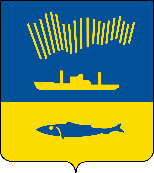 АДМИНИСТРАЦИЯ ГОРОДА МУРМАНСКАП О С Т А Н О В Л Е Н И Е   .  .                                                                                                            №     В целях в целях увеличения мест захоронений, выделенных для категорий граждан, указанных в Положении о месте почетных захоронений городского кладбища, расположенного на 7-8 км автодороги Кола – Мурмаши,                                     п о с т а н о в л я ю: 1. Внести следующие изменения в постановление администрации города Мурманска от 10.03.2015 № 659 «Об утверждении Положения о месте почетных захоронений городского кладбища, расположенного на 7 - 8 км автодороги Кола – Мурмаши» (в ред. постановлений от 06.04.2015 № 884, от 09.04.2018 № 981, от 08.05.2018 № 1272, от 14.09.2018 № 3126, от 19.10.2018 № 3642):- пункт 2 постановления изложить в следующей редакции:«2. Определить место почетных захоронений городского кладбища, расположенного на 7 - 8 км автодороги Кола - Мурмаши:- на секторах № 31 (участки 2-8), 63 (в части, свободной от существующих захоронений) левой стороны кладбища;- на секторах № 3, 3-А, 8-А, правой стороны кладбища.».2. Отделу информационно-технического обеспечения и защиты информации администрации города Мурманска (Кузьмин А.Н.) разместить настоящее постановление на официальном сайте администрации города Мурманска в сети Интернет.3. Редакции газеты «Вечерний Мурманск» (Хабаров В.А.) опубликовать настоящее постановление.4. Настоящее постановление вступает в силу со дня официального опубликования.5. Контроль за выполнением настоящего постановления возложить на заместителя главы администрации города Мурманска – председателя комитета по развитию городского хозяйства администрации города Мурманска Кольцова Э.С.Глава администрации города Мурманска                                                                                  Е.В. Никора